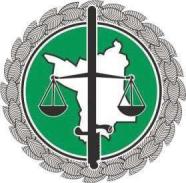 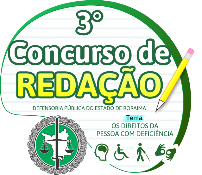 ANEXO IFORMULÁRIO DE REDAÇÃOINSTRUÇÕES: Faça uma redação sobre o tema “A DEFENSORIA E OS DIREITOS DA PESSOA COM DEFICIÊNCIA”. A redação deve ter no mínimo 20 e no máximo 30 linhas.Título (opcional): 	12345678910111213141516171819Mín212223242526272829MáxAluno (Nome completo): 	Escola: 	Assinatura: 	